MICROSOFT QUARTERLY HIGHLIGHTS, PRODUCT RELEASES AND ENHANCEMENTS FY24 Q4Every quarter Microsoft delivers hundreds of products, either as new releases or services or as enhancements to current products and services. These releases are a result of significant research and development investments, made over multiple years, designed to help customers be more productive and secure and to deliver differentiated value across the cloud and the edge. Following are the major product releases and other highlights for the quarter, organized by product categories, to help illustrate how we are accelerating innovation across our businesses while expanding our market opportunities.Microsoft 365 Consumer/CommercialAccess Copilot directly in new Outlook for Windows and web is the same Microsoft Copilot experience users get from the Microsoft Teams app, at copilot.microsoft.com (Work mode), and other places but is now available from within Microsoft Outlook for Windows and web. 
Interact with Copilot in the new Outlook for Windows and web allows users to ask questions or provide instructions directly inside Outlook. Users can type and receive responses from Copilot in a right-hand side panel that can be opened by the user by clicking on the Copilot icon in the top nav bar. Access Copilot directly in classic Outlook for Windows is the Microsoft Copilot experience users get in Microsoft Teams and copilot.microsoft.com (Work mode) but is now available from within classic Microsoft Outlook for Windows. Coaching by Copilot in classic Outlook for Windows combines the power of LLMs and Outlook data to coach users on how to best get their message across.Draft by Copilot in classic Outlook for Windows combines the power of LLMs and Outlook data to help users draft new messages or replies. Bing search integration brings the power of the web to chats in Word. Ask Copilot a question in Word chat and Copilot generates an answer using integrated Bing search, so users never have to leave the app. Available on web and Windows desktop. Copilot in Loop is available in Loop components in Teams and Outlook. People with a Copilot License can now leverage Copilot in Loop when they paste Loop components into the Teams app, Outlook and Meeting Notes. The Microsoft Copilot Academy is a new addition to Viva Learning designed to help customers effectively utilize Copilot experiences through guided upskilling. Learning content curated by Microsoft experts is organized into learning paths like “meet Copilot,” “intro to prompts” and more. The Microsoft Copilot Dashboard provides company leaders with out-of-the-box reports to understand and measure every stage of their Copilot transformation journey. This privacy-protected data spans across readiness, adoption, impact and user sentiment via survey response.Copilot in Microsoft Viva Engage helps leaders create compelling and inspiring posts from simple prompts or trending topics within workplace communities and storyline conversations. Copilot offers suggestions to personalize messages with options to adjust tone and length and to suggest relevant images, all to help drive authenticity and engagement. Further, leaders can utilize Copilot to analyze engagement metrics, assess sentiment and recommend responses.The new Copilot Deployment Kit in Viva Amplify helps organizations launch and roll out Copilot campaigns with ease. Teams can use prebuilt campaign templates to drive awareness and help employees learn what Copilot can do for them. It comes with eight predrafted communications that include videos, and guides that can easily be customized and sent to help users learn about Copilot. ONA is a critical workplace analytics tool to help organizations better understand and improve how teams work together through collaboration, communication, change management and more. The ONA change management template enables analysts to conduct in-depth analysis to help understand how major organizational changes, such as a reorganization, large-scale transformation or shift in work modes impact collaboration behavior.The solutions of the Microsoft Intune Suite help organizations improve their security posture, simplify IT and security operations, and reduce costs of managing and protecting their endpoint estate. Intune Suite and standalone solutions are now also generally available for customers in the United States federal, state, local and tribal governments, assisting them to meet the demands of the Executive Order to achieve a Zero Trust security model.Microsoft TeamsIntelligent recap supports meetings with just transcription enabled, allowing people to enjoy AI-generated summaries for more types of meetings. Sometimes, meeting participants may choose to transcribe a meeting without recording it. In these cases, Teams Premium and Copilot for Microsoft 365 licensed users will be able to access AI-generated notes, AI-generated tasks, and name mentions after the meeting to catch up. Intelligent call recap brings one of the best AI features in meetings to calling. Intelligent call recap provides AI-powered insights and recaps of users’ VoIP and PSTN calls in Teams. This feature is available for Teams Premium and Copilot for Microsoft 365 users. Help keep confidential meetings protected with expanded controls for managing who can initiate transcription. Meeting organizers with eligible licenses can see a control called “Who can record and transcribe” in the meeting options, offering three choices: (1) organizers and co-organizers, or (2) organizers, co-organizers and presenters, or (3) no one. This way meeting organizers can manage which roles can initiate recording and transcription for a meeting.Users can now instruct Copilot to adjust their draft message. To try it out, write a message in chat or channels, open Copilot beneath the message box in Teams, choose to adjust the message with a custom prompt, and type a prompt like “add a call to action” or “make it persuasive” or “convert my message into a list and add inclusive language.” 
In addition to accessing Copilot in Teams during a meeting on a mobile device, users can now access Copilot in Teams and ask questions about meetings after they end. Just tap a Teams calendar item to access Copilot in the meeting “Details” or “Recap” view. This is available for eligible meetings with transcription turned on.When users get a message in a different language, they will see a suggestion to translate the message into their preferred language. Additionally, in translation settings, they can select which languages they don’t want to translate and whether to translate messages automatically. These features reduce the need for manual translation or switching between apps.Nearby conversations can interfere with Teams calls and meetings. Voice isolation is an AI-based advanced noise suppression feature that eliminates unwanted background noise, including other human voices. The technology recognizes a user’s voice profile and ensures only their voice is transmitted. Voice isolation can be enabled for calls and meetings. Zero-touch provisioning is a feature that allows users to deploy Microsoft Teams Rooms on Windows devices without any physical intervention at the site. It leverages Windows Autopilot and Auto-login technologies to automate the enrollment and configuration of the devices from the cloud, using the credentials stored in the Teams Rooms Pro Management service. Users can extend the power and knowledge of Copilot in Teams meetings for sales organizations by enabling a plugin to connect to Copilot for Sales. With this plugin, Copilot can process conversations in real time and return insights to sellers, such as an overview of an account opportunity, based on the organization’s Copilot for Sales data. Copilot can also suggest dynamic prompts for querying account information when sellers mention keywords and names during a discussion. Frontline teams can harness the power of Copilot for Microsoft 365 with the new Shifts plugin. Both managers and workers can ask Copilot to show them their shifts schedule for their specific team, as well as open shifts and time off. With quick insights at their fingertips, frontline teams can manage schedules with more agility and speed so they can focus on critical tasks. Shifts plugin for Copilot is now generally available with both the Copilot for Microsoft 365 license as well as Microsoft Teams E and F-SKU licenses. WindowsThe company announced a new category of Windows PCs designed for AI called Copilot+ PCs. Copilot+ PCs are the fastest, most intelligent Windows PCs ever built. With powerful new silicon capable of an incredible 40+ TOPS (trillion operations per second), all-day battery life and access to the most advanced AI models, Copilot+ PCs will enable you to do things you can’t on any other PC. Generate and refine AI images in near real time directly on the device using Cocreator; bridge language barriers with Live Captions, translating audio from 40+ languages into English; and unlock more AI capabilities with first-party and third-party apps faster than ever. Introducing Copilot+ PCs - The Official Microsoft Blog.Windows 365 Frontline is designed to meet the distinct needs of shift and part-time employees. With Windows 365 Frontline for FedRAMP, Cloud PCs are provisioned in an Azure Commercial datacenter and meet FedRAMP requirements when they are properly configured and used within CONUS. Hibernation support in Azure Virtual Desktop is now generally available. Hibernating a session host virtual machine (VM) deallocates the machine while persisting the VMs in-memory state. When a VM hibernates, users only pay for storage and networking costs, not compute costs. When it restarts, users can quickly resume their work. App attach for Azure Virtual Desktop allows IT admins to dynamically attach applications from an application package to a user session in Azure Virtual Desktop. App attach is now generally available. The new UI for App Attach will be seen in the Azure Portal. Customers and partners should use the new App Attach application delivery approach going forward.Dynamics 365Dynamics 365 Customer Insights enables users to ensure messages go to the right contact email address. Users can choose which of a contact’s email addresses to target in their journeys. For example, some email messages may be more appropriate for a contact’s work email address, whereas others may best target a personal email address. Users can also now use timeline highlights, which enable quick access to actionable record updates. Timeline highlights summarize key developments from various activities such as emails, notes, tasks, appointments, phone calls and conversations. In Dynamics 365 Sales, sales representatives can track performance with out-of-box forecasting, allowing sales teams to remain on top of sales goals and progress. In addition, it is now possible to optimize lead entity work with focused view as default, which enables quick navigation between records, prospecting calls, record updates and lead conversions with ease.To improve sales engagement and execution, sales managers can now guide sellers to work simultaneously using multiple sequences and sales operations leads can now assign multiple sellers to work on different sequences for a particular record at the same time.Copilot in Dynamics 365 Sales is an in-app AI assistant for sellers to leverage insights and streamline workflows, allowing them to effectively manage their sales activities, nurture customer relationships and achieve sales success. Sellers can instruct Copilot to summarize lead and opportunities records, list recent changes to lead and opportunity records, prepare for a meeting, provide email assistance, and get the latest news about a customer. Users can now chat with Copilot in Dynamics 365 Sales with natural language to search in Copilot and ask questions related to topics such as conversion rates of leads, opportunities, and deal sizes and value. Users can also get curated responses from Copilot and get answers to sales documents based on the information and documents stored in SharePoint. Gear up for sales meetings with AI-generated preparation notes to head into meetings armed with knowledge and insights, boost sales with product content recommendations, and get actionable record updates using timeline highlights to quickly catch up on the latest developments related to the record from the timeline.Dynamics 365 Field Service now includes Copilot capabilities such as using natural language for work order information and gaining valuable insights to boost technician productivity. Field service managers and admins can now streamline work order management by integrating with financial and inventory management systems.Copilot in Dynamics 365 Customer Service added features that accelerate the agent’s experience — these include providing timeline highlights and drafting emails using Copilot inline within the email editor. Agents can now invite customers to join a Microsoft Teams call by providing a link to connect directly from the browser, with no download or login requirement.Dynamics 365 Business Central introduced sustainability reporting to help small and medium-sized businesses track greenhouse gas emissions and reach their sustainability goals. Developer tools for Copilot in Business Central was launched to help partners bring generative AI experiences into their solutions. Business Central also established integration to Dynamics 365 Field Service and expanded Shopify integration to include B2B and B2C transactions.Dynamics 365 Finance introduced several new capabilities to streamline financial processes and provide deeper insights for financial management. Across all ERP applications, we have introduced context-aware summarization, delivering clear, actionable insights from ERP data. This Copilot feature eliminates context-switching and allows users to make better decisions faster.For business-performance planning, we released a Microsoft Excel add-in that allows analysis and what-if scenarios, along with enhanced security, dimensions and data flows.Copilot in Dynamics 365 Finance introduced context-aware summarization, delivering clear, actionable insights from ERP data. This generative AI feature eliminates context-switching and allows users to make better decisions faster, including the ability to speed results with collections coordinator summary.Dynamics 365 Project Operations continues to enhance project management and operational efficiency with the introduction of new features. Copilot in Dynamics 365 Project Operations now includes intelligent task management, which helps project managers by automating task assignments and tracking progress, as well as AI-driven insights that provide real-time recommendations and data-driven predictions for project outcomes. Additionally, Copilot streamlines communication by summarizing project updates and generating status reports, ensuring stakeholders are always informed. These advancements enable project teams to operate more effectively, making informed decisions and maintaining project momentum. Additionally, the new expense mobile app offers an intuitive reimbursement experience, simplifying the process for users to submit and manage their expenses on the go. These features collectively enhance user experiences and streamline project operations, driving greater productivity and efficiency. Dynamics 365 Supply Chain Management introduced Copilot features that empower users with conversational product help and guidance, providing context-aware sales order summaries that offer actionable insights. Warehouse workers benefit from context-aware insights generated by AI, enabling them to make informed decisions quickly. These innovations streamline operations and enhance user productivity by delivering relevant information precisely when needed.Planning: Enhancements in planning include forecast intelligence that helps users create progress-validated demand plans, ensuring more accurate and reliable forecasts. Collaborative demand planning powered by AI facilitates the creation of precise demand plans, allowing teams to work together seamlessly. Additionally, item substitution in bills of materials and master planning enables more flexible and responsive planning processes, accommodating changes in demand and supply conditions.Warehouse management: The introduction of a new deployment option of warehouse management-only mode allows organizations to scale rapidly with pop-up warehouses or streamline their business with shared warehousing operations. The new functionality for inspecting and processing returned items more efficiently streamlines return logistics, reducing the time and effort required to handle returns and ensuring faster restocking of saleable inventory.Dynamics 365 Commerce introduced capabilities designed to improve customer satisfaction and streamline in-store operations. Several improvements have been made to the store commerce experience to facilitate faster and more efficient transactions.Optimized payment flows have been introduced, allowing for quicker checkout processes and reducing wait times for customers. This streamlined payment experience enhances overall customer satisfaction by making in-store shopping more convenient and efficient.Additionally, the ability to scan barcodes and QR codes using store commerce mobile apps has been added. This feature enables store associates to quickly and accurately capture product information, improving inventory management and assisting customers with their purchases more effectively.Microsoft Copilot for SalesMicrosoft Copilot for Sales brings together the power of Microsoft Copilot for Microsoft 365 with sales-specific insights and actions to streamline business processes and automate repetitive tasks. It works with Microsoft Dynamics 365 Sales and Salesforce Sales Cloud CRM platforms and keeps sellers right in their flow of work in Microsoft Teams, Outlook and Word. Features made generally available this quarter include:Suggested updates to the CRM opportunity are displayed based on emails or conversations with customers and help users keep the CRM up to date with information such as opportunity estimated closed date, estimated revenue or budget, and stage.In Outlook, users can integrate Copilot for Sales with Outlook to generate dynamic, context-aware email drafts using sales information from the CRM system and the specific sales insights and create email summaries in Outlook to summarize long email threads using sales information from the CRM system. In Teams, users can view sales information with Copilot in Microsoft Teams during meetings, including Brand analysis, a CRM-based competitor analysis card, and Opportunity summary, a concise overview of the status, progress and potential of a prospective sale, which provide real-time assistance for sellers during Teams meetings.  New capabilities are available in the Copilot for Sales post-meeting summary, such as sales questions, explicit keywords and implicit mentions, that simplify the process of updating the CRM or following up with customers.Copilot for Sales mobile experiences are now enabled in Teams so users can remain on the go with the support of their AI sales personal assistant.Microsoft Copilot for ServiceMicrosoft Copilot for Service extends existing CRM and contact center solutions with generative AI to accelerate onboarding and case resolution, improve efficiency, and automate tasks for service agents in their flow of work. It provides access to service-specific insights and actions in Microsoft Teams and Outlook by extending Copilot for Microsoft 365, as well as the flexibility to embed Copilot directly in CRMs like Salesforce. Features made generally available this quarter include:In Outlook, Copilot can increase agent efficiency by summarizing and drafting emails, accessing case summaries, browsing and updating CRM records, saving email attachments to the CRM, and scheduling meetings informed by case summaries and other relevant information from CRM records.In Teams, use Copilot to browse and update CRM records and access case summaries during meetings to drive productivity and better serve customers.Microsoft Power PlatformPower Pages Maker Copilot enables users to design and build a complete site composed of sitemap, homepage, pages, sections, forms, images, theming and text with natural language instructions. Use natural language to help build the site by describing the type of site, intended users of the site and type of information the site processes.Copresence in Power Pages Visual Studio Code for the Web provides real-time insights into who else is working on a Power Pages site. Users can instantly see icons and names of other currently active users, can directly contact collaborators through Email or Microsoft Teams from within the Power Pages Visual Studio Code for the Web, and can view who is actively working on a selected page through the page toolbar.While using Power Fx formulas in Power Apps, use Copilot in the formula bar to explain the formula and understand what it’s doing. By providing a human-readable description of the Power Fx code, users can easily communicate the purpose and functionality of their formulas, which is especially useful when someone is first opening an app they are not familiar with.Power platform adviser provides personal recommendations to optimize Power Platform tenant by analyzing resources within all Managed Environments in a tenant and providing customized recommendations to enhance security, operational efficiency and hygiene, and overall health.New Power Platform governance features in Managed Environments include environment groups and rules, and environment routing. Environment groups empower admins to establish governance policies through customizable rules, ensuring consistency across environments. These groups serve as holders for related environments, and can be used to organize environments by department, project or other relevant criteria. Each environment automatically follows all the group’s rules, without needing to manually set them. The default environment routing feature automatically directs new makers to their personal developer environments instead of the default environment. Extend a copilot with cloud flows built in Power Automate using low-code, drag-and-drop tools. Flows can be preexisting, or they can be brand new, built from the Copilot Studio authoring canvas.Microsoft Industry CloudMicrosoft Cloud for EducationNew capabilities within Copilot for Microsoft 365 are designed to help educators and students save time, create impactful content and deepen learning experiences. Innovations include guided content generation experiences aligned to education standards, suggested AI feedback, interactive practice experiences, built-in learning and teaching extensions, and education data integration. Microsoft Defender for Endpoint - Student delivers enhanced device protection that helps schools establish a better device-to-cloud security posture by shielding students’ devices from phishing, malware and other attacks at sustainable pricing. By integrating advanced cybersecurity measures that work in concert with Microsoft 365 and other classroom applications, Microsoft is taking proactive steps to mitigate risks and ensure a secure-by-design learning environment for students and educators.Microsoft Cloud for EnergyThe Azure Data Manager for Energy developer tier enables partners to test, develop and migrate their solutions to the cloud on a fully managed platform. This new pricing enables the open standard for energy data management, brings together market-leading industry solutions from independent software vendors (ISVs), and supports the creation of an end-to-end, data-centric and AI-driven ecosystem. Microsoft Cloud for RetailRetail copilot template for store operations in Copilot Studio empowers retail frontline workers by improving their customer service and productivity, using natural language to query store operating procedures, processes and policies on topics such as product returns. The templates provide ready-made dialogs, intents, entities, prompts and actions that are easily customized and extended according to the user’s needs.LinkedInThere is a bundle of newsletter updates and features, including a revamped article reading experience, Microsoft Designer integration, and the rollout of staging links, to help members on LinkedIn grow their audiences and communities.We announced new tools for SMBs and entrepreneurs, including Premium Business features like Service Storefront and a brand new offering: Premium Company Page. LinkedIn’s AI-powered Premium experience was recently expanded for job seekers of conversational job search, cover letter and resume assistance and AI-powered Learning for all Premium subscribers. To help our customers continue to reach their audiences in creative ways and build their brands through video, we introduced LinkedIn CTV ads, including LinkedIn Premiere — a managed solution in partnership with NBCUniversal. With LinkedIn CTV, customers can use Campaign Manager to launch self-serve CTV campaigns across our network of publishers, helping them continue reaching new audiences when they’re engaged on connected devices.The new integration of HubSpot’s Smart CRM with LinkedIn Sales Navigator is designed to help sellers become more efficient by removing the need to switch between multiple platforms.LinkedIn Sales Navigator is now being integrated directly into sellers CRM with embedded experiences, which, subject to member settings, can give Sales Navigator users access to data from the over 1 billion LinkedIn members and 67 million companies on LinkedIn across 200 countries and territories.Microsoft SecurityMicrosoft Copilot for Security is the industry’s first generative AI solution that will help security and IT professionals catch what others miss, move faster and strengthen team expertise. Copilot is informed by large-scale data and threat intelligence, including more than 78 trillion security signals processed by Microsoft each day, and coupled with large language models to deliver tailored insights and guide next steps. With Copilot, users can protect at the speed and scale of AI and transform security operations.Microsoft Entra External ID consolidates all identity management under the security and reliability of Microsoft Entra. It integrates the ability to manage both employe/internal identities with external/third-party identities all in one solution.AzureFollowing is a select list of generally available Azure products, services and enhancements for the quarter. A full list can be found at https://azure.microsoft.com/en-us/updates/.Azure Core InfrastructureAzure Compute Fleet is a new service that streamlines the provisioning and management of Azure compute capacity across different virtual machine (VM) types, availability zones and pricing models. Compute Fleet dramatically simplifies customers’ ability to scale their compute footprint to meet demand while optimizing costs and customizing fleet deployments.VM hibernation is a new Azure VMs feature that enables customers to reduce computing costs by deallocating general purpose VMs when not in use, while retaining the VMs in-memory state. Later, when the VMs are restarted, apps and processes resume from their previous state, thus accelerating deployment times. Customers can take advantage of this new capability through Azure Virtual Desktop and Citrix DaaS.Azure NetApp Files support for large volumes is a new Azure NetApp Files feature for customers to create new volumes between 50 TiBs to 500 TiBs with cross-zone and cross-region replication to increase availability. This capability is important for High-Performance Computing (HPC), Electronic Design Automation (EDA), AI/ML scenarios, and large file content repositories, providing data resilience and business continuity. With Azure NetApp Files backup customers can quickly and cost-effectively offload their Azure NetApp Files snapshots to a Backup Vault, protecting their data from accidental deletion. This new feature further extends Azure NetApp Files’ built-in snapshot technology while eliminating the need for an iterative recovery process.Azure Cobalt 100 Arm-based Virtual Machines are the first generation of VMs that feature the Cobalt 100 processor, custom-built using an Arm-based architecture, and optimized for efficiency and performance when running general-purpose and cloud-native workloads. Users can expect up to 40% improved performance compared to the previous generation of Arm-based Azure VMs. Azure Strategic WorkloadsAzure VMware Solution is now available in India Central and Italy North, Switzerland North, and UAE North. This brings the total AVS region count to 33.The VMware Rapid Migration Plan provides a comprehensive set of licensing benefits and programs to give users price protection and savings as they migrate to Azure VMware Solution.Microsoft Azure is the first cloud other than Oracle to offer Oracle Autonomous Database, for customers that want a managed Oracle database in the cloud. It is generally available in the Azure US East region.Azure HPC + AIAzure ND MI300X v5 Virtual Machines are the first in the cloud that feature the AMD MI300X Instinct Accelerators, optimized for AI training and inferencing, and run larger AI models faster with fewer GPUs. This is possible given the most high-bandwidth memory (HBM) capacity of any available VM with industry-leading speeds.Azure DataSemantic caching with vCore-based Azure Cosmos DB for MongoDB harnesses the power of historical user inquiries and LLM responses stored in Cosmos DB. A vector search can deliver past LLM responses quickly, saving both time (lower latency) and money (fewer calls to LLM APIs), especially with top-tier models like GPT-4.Index Advisor in Azure Cosmos DB helps optimize index policy for NoSQL queries. Receive tailored advice on how to optimize NoSQL queries to make them faster and more cost-efficient.Computed properties in Azure Cosmos DB for NoSQL allow users to write their query logic just once and then reuse across multiple queries, saving time and effort and potentially also costs and reduced latency.Azure Cosmos DB for NoSQL now features integrations as a vector store in LangChain (python) and Semantic Kernel (.NET), allowing users to easily bring their Azure Cosmos DB data to LLMs, leveraging the extreme performance and highly accurate vector search built into Azure Cosmos DB.Azure AI Extension for Azure Database for PostgreSQL allows developers to leverage large language models (LLMs) in Azure AI and build rich PostgreSQL generative AI apps. It simplifies building intelligent apps on Azure Database for PostgreSQL.The accelerated logs feature in Azure Database for MySQL – Flexible Server allows users to boost the performance of servers in the Business Critical service tier. Enable this feature to store server transactional logs on faster storage, thereby enhancing throughput without incurring any extra cost.Data API Builder is a no-code solution to add rich and secure GraphQL and REST endpoints for AzureSQL, SQL Server, Azure Cosmos DB, Azure Database for PostgreSQL, Azure Database for MySQL, and on-premises PostgreSQL and MySQL Databases.Microsoft Defender for Cloud secures Azure Database for MySQL – Flexible Server from threats without affecting the performance or availability. It lowers the risk of data breaches, attacks and unauthorized access with security monitoring of anomalous or suspicious activities in a user’s database.With the general availability of Azure Private Link-based networking, users can create private endpoints for Azure Database for PostgreSQL - Flexible Server, bringing it inside a virtual network. With Private Link, traffic between a virtual network and the service travels the Microsoft backbone network.Azure AnalyticsCopilot in Microsoft Fabric is an AI experience embedded directly into Microsoft Fabric that can help every user unlock the full potential of their data. With Copilot in Fabric, simple conversational language is used to integrate, transform, prepare and visualize data.Eventhouse for Real-Time Intelligence is a cutting-edge database workspace meticulously curated to manage and store event-based data. It is purpose-built to deliver exceptional performance for a wide range of data types, ensuring rapid insights and seamless data management experiences.DAX Query View in Power BI Desktop is the fourth view in Power BI Desktop to run DAX queries on user’s semantic model. DAX query view comes with several ways to help users be as productive as possible with DAX queries.Author calculation groups in Power BI Desktop significantly reduce the number of redundant measures by allowing users to define DAX formulas as calculation items that can be applied to existing measures. This can reduce the number of measures needed to create and make the maintenance of the business logic simpler. The Graph Semantics extension to Kusto, the powerful database engine behind Fabric Real-Time Intelligence, Azure Data Explorer (ADX) and more, is now generally available. The graph semantics extension offers a robust framework for enhancing understanding of complex datasets or uncovering hidden patterns in data.Azure Serverless and App Dev ServicesAzure API Center is a centralized solution to manage the rapid proliferation of APIs driven by the growth in AI Solutions. Azure API Center offers a unified inventory for seamless discovery, consumption and governance of APIs, regardless of their type, lifecycle stage or deployment location.To tackle the unique operational and scalability challenges of AI applications, Azure API Management has built a set of GenAI Gateway capabilities: Azure OpenAI Token Limit Policy, Azure OpenAI Emit Token Metric Policy, Load Balancer and Circuit Breaker, Import Azure OpenAI as an API, Azure OpenAI Semantic Caching Policy.EDI capabilities in Azure Logic Apps Standard feature built-in operations for processing B2B workloads at scale. Customers can leverage native connectors to handle both single and batched EDI messages efficiently, including larger payloads.Automated deployments for AKS simplifies the process of setting up the authorization of a workflow to a repository, generation of a starter application, and configuration of a CI/CD pipeline to build and deploy container images and Kubernetes manifests to a cluster. Workload orchestration for Azure Kubernetes Fleet Manager gives every organization more control over upgrade and workload placement scenarios, helping platform teams more efficiently manage large Kubernetes clusters.Azure Functions on Azure Container Apps environment is used to deploy multitype services to a cloud-native solution and designed for centralized management and serverless scale. The Kubernetes clusters and Kubernetes namespaces cost views are now generally available in Cost analysis, providing a view of the aggregated costs for all AKS clusters and namespaces across a subscription and a drill down into infrastructure and namespaces costs of a cluster.The AKS extension in Visual Studio Code has been updated to version 1.4.3. This new release includes general enhancements and a new command “Retina capture.”Developer Tools, Services and GitHub.NET Aspire is a new stack that streamlines development of .NET cloud-native services, bringing together tools and templates that help users build distributed applications in .NET more easily.With Visual Studio version 17.10 GA, developers can boost productivity and team collaboration, producing better software. This release delivers new features that streamline development and code review experiences. Developers get AI support writing commit messages, pull request descriptions, commit explanations, and a better pull request creation experience.Azure AIWith Azure Machine Learning – Network Isolation in managed feature store, to develop and productize new features in a model, machine learning professionals now only need to provide a feature set specification. Managed feature store handles serving, securing and monitoring the features, thus reducing the overhead of managing the underlying feature engineering pipeline setup. The result is users can experiment with and ship models faster, increase reliability of models, and reduce operational costs. Azure Machine Learning data collector provides real-time logging of input and output data from models deployed to managed online endpoints or Kubernetes online endpoints. Azure Machine Learning stores the logged inference data in Azure blob storage. This data can then be seamlessly used for model monitoring, debugging or auditing, thereby providing observability into the performance of deployed models.We announced the general availability of GPT-4 Turbo with Vision on the Azure OpenAI Service, which processes both text and image inputs and replaces several preview models. We highlighted innovative use cases like the “Hey Mercedes” hyperpersonalized vehicle experience.We announced Azure AI Studio, the go-to platform for developing and deploying generative AI applications securely and safely, as generally available. No matter the generative AI use case, Azure AI Studio accelerates the entire generative AI development lifecycle, empowering developers to build and shape the future with AI.Microsoft has announced the general availability of GPT-4o, OpenAI’s new flagship model on Azure AI. This multimodal model integrates text, vision and, in the future, audio capabilities, setting a new standard for generative and conversational AI experiences. GPT-4o is available now in Azure OpenAI Service API and Azure AI Studio with support for text and image.We announced the availability of Phi-3-small, Phi-3-medium and Phi-3-vision. With Phi-3-vision, developers can enable multimodal experiences using images as input in addition to text. We also announced Phi-3-mini is now available through Models-as-a-Service (MaaS), so users can get up and running quickly and easily.We announced the general availability of the Import Azure OpenAI as an API feature in Azure API Management. With this new capability, customers can seamlessly import Azure OpenAI endpoints as an API with just a single click, streamlining the entire process.Personal voice is designed to enable users to create and use their own AI voices in apps built by our customers. Initially released at Ignite 2023 in November, its model quality has been greatly improved, with more code samples available.SurfaceAs part of the May announcement for the new category of Windows PCs that are the fastest, most intelligent Windows PCs ever, Surface announced two brand new Copilot+ PCs: the all-new Surface Pro and Surface Laptop. The all-new Surface Pro, powered by Snapdragon® X Elite and Snapdragon X Plus processors, delivers incredibly fast speeds, 90% faster than Surface Pro 9. It’s built for the ultimate multitasker, supporting up to three external 4K displays, with two USB 4 ports, and a stunning 13” display with new optional OLED with HDR technology, delivering new levels of peak brightness and immersive colors. The all-new Surface Pro Flex Keyboard unlocks new levels of flexibility. It’s ready to be used, attached to the Pro for the ultimate laptop setup or detached for more flexibility and to support creative workflows. It is built with enhanced extra carbon fiber layers for stability and has a larger, customizable haptic touchpad. With integrated pen storage, the Slim Pen is secure, charged and ready to go.The all-new Surface Laptop was redesigned from the inside out with modern lines and a stunning PixelSense touchscreen display with razor-thin bezels. With 120Hz refresh rate, HDR technology, Dolby Vision IQ™ and Adaptive color technology, this display delivers crisper whites, darker blacks and an extended color spectrum. There are two screen sizes, as our new 13.8” display provides a larger viewing area than a traditional 14” laptop, in a more compact design, and a 15” with an even larger working canvas. It is 86% faster than Laptop 5, delivering incredible performance. It can power up to three external 4K monitors. The 45 TOPS NPU unlocks new AI experiences and delivers industry-leading performance for seamless productivity with the longest battery life on any Surface — up to 22 hours on the Surface Laptop 15” and up to 20 hours on the Surface Laptop 13.8”. GamingXbox launched several new controllers, including the Xbox Wireless Controller – Nocturnal Vapor Special Edition, and the Xbox Wireless Controller – Fire Vapor Special Edition.“Grounded,” the cooperative survival adventure game where players navigate the perils of a backyard shrunken to the size of an ant, released the “Fully Yoked” update on April 16. The update included new content, features and experience updates. “Grounded,” previously an Xbox console-exclusive title, also became available on Nintendo Switch and PlayStation consoles.“Microsoft Flight Simulator“ added City Update 06: Southwest Germany, City Update 07: European Cities II, and City Update 08: Las Vegas as free updates, all which visually enhance the simulator. Additionally, Local Legend 15: Dornier Do 31, Local Legend 16: Short SC.7 Skyvan, and Famous Flyer 09: Douglas C-47D Skytrain & Waco CG-4A were all released in the in-simulator marketplace.The Xbox Mastercard is a no-annual fee credit card in partnership with Barclays US Consumer Bank, allowing players to earn card points with everyday purchases to redeem on games and add-ons at xbox.com. The Xbox Mastercard is available to all Xbox Insiders in the United States.Rare’s shared-world pirate adventure, which has welcomed over 40 million players, arrived on PlayStation 5. Originally released in 2018, “Sea of Thieves” is a smash-hit pirate adventure game, offering the quintessential pirate experience of plundering lost treasures, intense battles, vanquishing sea monsters and more.Xbox launched its fourth Transparency Report, sharing the newest applications of AI in gaming safety. Xbox announced the Proteus Controller, a Designed for Xbox video game controller kit created by ByoWave featuring innovative “snap and play” parts that easily connect together and allow players to play their favorite Xbox and PC games right out of the box. “Senua’s Saga: Hellblade II” is a crafted experience of cinematic immersion from Ninja Theory that launched on Xbox Series X|S, PC, Steam, and with Xbox Game Pass for console, Windows PC and cloud.Xbox released feature updates, including Home Backgrounds personalization, easier wireless network connections for Xbox consoles, a new Game Pass subnavigation menu on the Xbox app on PC, and mouse and keyboard support for select titles on Xbox Cloud Gaming (Beta).The Xbox Games Showcase confirmed 18 games will be available on day one with Game Pass, including “Call of Duty: Black Ops 6.” “Call of Duty: Black Ops 6” is the latest installment of the Black Ops series, set in a shadowy world of espionage and betrayal. This signature Black Ops experience includes a cinematic single-player Campaign, a best-in-class Multiplayer experience, and the epic return of Round-Based Zombies.Xbox announced three new Xbox Series X|S console options launching this holiday season. The Xbox Series S – 1TB, Xbox Series X – 1TB Digital Edition, and the Xbox Series X – 2TB Galaxy Black Special Edition.“Minecraft” released “Tricky Trials,” the latest update to the game on all platforms. Players can experience surprising new challenges with the replayable trial chambers, restone-enabled autocrafting with the crafter, tricky new mobs in the bogged and the breeze, and more.Microsoft Search, Advertising and NewsEnterprise secure AI controls in the Microsoft Edge management service is a new dedicated space for admins to manage all AI-related policies in the Edge browser. This helps enhance security and productivity for managed users and devices. Copilot summarization notification in Microsoft Edge shows a notification when users enter a reading-mode-eligible page in Edge, offering the option to open Copilot in the sidebar to generate a summary of the content. New Microsoft Enterprise devices, including Windows Enterprise SKUs, Windows Server SKUs, and any domain-joined or AAD-joined devices, running through Windows Out of Box Experience (OOBE) for the first time will have a Microsoft Edge desktop shortcut automatically created. This provides users with an alternative way to access Microsoft Edge without manually pinning and configuring their setup.Microsoft Edge AI Theme Generator is the latest AI-powered feature in Edge that allows users to create their own personalized browser theme, using generative AI, and powered by Microsoft Designer. Copilot in the Microsoft Advertising Platform is an AI companion for digital advertising for creating high-quality marketing easily and efficiently, guiding users through campaign creation and answering questions along the way. Copilot in the Microsoft Advertising Platform helps enhance productivity, boosts creativity and provides always-on digital advertising assistance:Microsoft Advertising’s Chat Ads API will help our newest partner, Direqt, and its publisher network monetize chat experiences through advertising while allowing media buyers to reach a high-value audience demographic with personalized content. Leading media companies including ESPN, The Sun, Cosmopolitan, Men’s Health, The Independent and more use Direqt to build, grow and monetize conversational AIs, helping them unlock new revenue opportunities, grow their audience and deepen reader engagement. Video and Connected TV ads are now supported in Microsoft Advertising Editor, enabling users to engage their audience with compelling video content that highlights their brand’s story and seamlessly connect with viewers across Microsoft properties and a network of publisher partners. Whether they’re browsing the web, indulging in online videos, or enjoying their favorite series on popular streaming platforms like Netflix, Max, Hulu, Roku, and discovery+, the message will be front and center.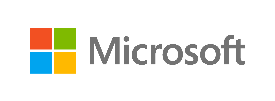 © Copyright Microsoft Corporation. All rights reserved. 